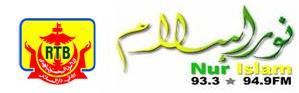 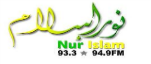 @HARIISNINSELASARABUKHAMISJUMAATSABTUAHAD@WAKTUISNINSELASARABUKHAMISJUMAATSABTUAHADSALAMMUSALLIM23:00JINGLE PEMBUKAAN / AUTOMATION (AT)JINGLE PEMBUKAAN / AUTOMATION (AT)JINGLE PEMBUKAAN / AUTOMATION (AT)JINGLE PEMBUKAAN / AUTOMATION (AT)JINGLE PEMBUKAAN / AUTOMATION (AT)JINGLE PEMBUKAAN / AUTOMATION (AT)JINGLE PEMBUKAAN / AUTOMATION (AT)SALAMMUSALLIM23:++SOUTUL QURAN (JUZUK)SOUTUL QURAN (JUZUK)SOUTUL QURAN (JUZUK)SOUTUL QURAN (JUZUK)SOUTUL QURAN (JUZUK)SOUTUL QURAN (JUZUK)SOUTUL QURAN (JUZUK)SALAMMUSALLIM12:30IRSYAD IRSYAD IRSYAD IRSYAD MUNAJATMUNAJATMUNAJATSALAMMUSALLIM01:00AQWAL WA AFKAR – SU (ZZ)HAYATI – SU (HHD)AL-KULLIYAH – SU (NT)NADWAH – SU (HHD)SOUTUL USRAH – SU (HAH)SUNNAH RASULULLAH – SU (ZZ)INTERAKTIF FARDHU AIN - SU (NHT/HMJ)SALAMMUSALLIM02:00SURAHAS-SAJADAHSURAHAl-MULKSURAH ADDUKHANSURAH Al-KAHFISURAH AL-JUMU’AHSURAH AL-WAQIAHSURAH ARRAHMANSALAMMUSALLIM02:30TAHLILSURAH YASIINRATIBAL-ATTASSURAH Al-KAHFISURAH YASIINRATIBAL-ATTASDIKIR BRUNEI / DIKIRSALAMMUSALLIM03:00PENGAJIAN KITAB TURATH – SU (HAH/HMJ)ASSYURA –  SU (NKJ)REFLEKSI – SU (HHD/NH)QIRAAT QURANIAH - SU (NHA/HHW)TADABBURBIL QURAN- SU (HAH/AMM)KEMANTAPAN AQIDAH – SU (HHD/MFM)HIWAR TARBIYAH – SU (NHA/HMJ)SALAMSUBUH04:00BACAAN AYAT-AYAT SUCI AL-QURANBACAAN AYAT-AYAT SUCI AL-QURANBACAAN AYAT-AYAT SUCI AL-QURANBACAAN AYAT-AYAT SUCI AL-QURANBACAAN AYAT-AYAT SUCI AL-QURANBACAAN AYAT-AYAT SUCI AL-QURANBACAAN AYAT-AYAT SUCI AL-QURANSALAMSUBUH04:30MAHFUZAH (PEPATAH ARAB)MAHFUZAH (PEPATAH ARAB)MAHFUZAH (PEPATAH ARAB)MAHFUZAH (PEPATAH ARAB)MAHFUZAH (PEPATAH ARAB)MAHFUZAH (PEPATAH ARAB)MAHFUZAH (PEPATAH ARAB)SALAMSUBUH04:++SIARAN LANGSUNG BACAAN TARHIM DAN AZAN FARDHU SUBUH DARI MASJID OMAL ‘ALI SAIFUDDIEN, BSB.SIARAN LANGSUNG BACAAN TARHIM DAN AZAN FARDHU SUBUH DARI MASJID OMAL ‘ALI SAIFUDDIEN, BSB.SIARAN LANGSUNG BACAAN TARHIM DAN AZAN FARDHU SUBUH DARI MASJID OMAL ‘ALI SAIFUDDIEN, BSB.SIARAN LANGSUNG BACAAN TARHIM DAN AZAN FARDHU SUBUH DARI MASJID OMAL ‘ALI SAIFUDDIEN, BSB.SIARAN LANGSUNG BACAAN TARHIM DAN AZAN FARDHU SUBUH DARI MASJID OMAL ‘ALI SAIFUDDIEN, BSB.SIARAN LANGSUNG BACAAN TARHIM DAN AZAN FARDHU SUBUH DARI MASJID OMAL ‘ALI SAIFUDDIEN, BSB.SIARAN LANGSUNG BACAAN TARHIM DAN AZAN FARDHU SUBUH DARI MASJID OMAL ‘ALI SAIFUDDIEN, BSB.SALAMSUBUH04:++SIARAN LANGSUNG SEMBAHYANG FARDHU SUBUH DARI MASJID OMAL ALI SAIFUDDIEN, BSB.SIARAN LANGSUNG SEMBAHYANG FARDHU SUBUH DARI MASJID OMAL ALI SAIFUDDIEN, BSB.SIARAN LANGSUNG SEMBAHYANG FARDHU SUBUH DARI MASJID OMAL ALI SAIFUDDIEN, BSB.SIARAN LANGSUNG SEMBAHYANG FARDHU SUBUH DARI MASJID OMAL ALI SAIFUDDIEN, BSB.SIARAN LANGSUNG SEMBAHYANG FARDHU SUBUH DARI MASJID OMAL ALI SAIFUDDIEN, BSB.SIARAN LANGSUNG SEMBAHYANG FARDHU SUBUH DARI MASJID OMAL ALI SAIFUDDIEN, BSB.SIARAN LANGSUNG SEMBAHYANG FARDHU SUBUH DARI MASJID OMAL ALI SAIFUDDIEN, BSB.SALAMSUBUH05:30HAYATUS SOHABAH - NHAHAYATUS SOHABAH - NHAHAYATUS SOHABAH - NHAHAYATUS SOHABAH - NHAHAYATUS SOHABAH - NHAHAYATUS SOHABAH - NHAHAYATUS SOHABAH - NHASALAMSUBUH06:00LAGU KEBANGSAAN & ZIKIR SAYYIDUL ISTIGFARLAGU KEBANGSAAN & ZIKIR SAYYIDUL ISTIGFARLAGU KEBANGSAAN & ZIKIR SAYYIDUL ISTIGFARLAGU KEBANGSAAN & ZIKIR SAYYIDUL ISTIGFARLAGU KEBANGSAAN & ZIKIR SAYYIDUL ISTIGFARLAGU KEBANGSAAN & ZIKIR SAYYIDUL ISTIGFARLAGU KEBANGSAAN & ZIKIR SAYYIDUL ISTIGFARSALAMSUBUH06:15ZIKIR HARIAN PAGIZIKIR HARIAN PAGIZIKIR HARIAN PAGIZIKIR HARIAN PAGIZIKIR HARIAN PAGIZIKIR HARIAN PAGIZIKIR HARIAN PAGISALAMSUBUH06:30IRSYAD HUKUMIRSYAD HUKUMIRSYAD HUKUMIRSYAD HUKUMMUNAJATMUNAJATMUNAJATSALAMDUHA07:00BERITA PERDANA JAM 7 PAGIBERITA PERDANA JAM 7 PAGIBERITA PERDANA JAM 7 PAGIBERITA PERDANA JAM 7 PAGIBERITA PERDANA JAM 7 PAGIBERITA PERDANA JAM 7 PAGIBERITA PERDANA JAM 7 PAGISALAMDUHA07:15MAHFUZAH (PEPATAH ARAB) + DOA COVID PENDEK + SAYYIDUL ISTIGFARMAHFUZAH (PEPATAH ARAB) + DOA COVID PENDEK + SAYYIDUL ISTIGFARMAHFUZAH (PEPATAH ARAB) + DOA COVID PENDEK + SAYYIDUL ISTIGFARMAHFUZAH (PEPATAH ARAB) + DOA COVID PENDEK + SAYYIDUL ISTIGFARMAHFUZAH (PEPATAH ARAB) + DOA COVID PENDEK + SAYYIDUL ISTIGFARMAHFUZAH (PEPATAH ARAB) + DOA COVID PENDEK + SAYYIDUL ISTIGFARMAHFUZAH (PEPATAH ARAB) + DOA COVID PENDEK + SAYYIDUL ISTIGFARSALAMDUHA07:30KULIAH MUFTI – NKJ (SA)KULIAH MUFTI – NKJ (SA)KULIAH MUFTI – NKJ (SA)KULIAH MUFTI – NKJ (SA)KULIAH MUFTI – NKJ (SA)KULIAH MUFTI – NKJ (SA)KULIAH MUFTI – NKJ (SA)SALAMDUHA07:45DO’A SEBELUM BERTUGASDO’A SEBELUM BERTUGASDO’A SEBELUM BERTUGASDO’A SEBELUM BERTUGASDO’A SEBELUM BERTUGASDO’A SEBELUM BERTUGASDO’A SEBELUM BERTUGASSALAMDUHA08:00SURAHAS-SAJADAHSURAHAl-MULKSURAH ADDUKHANSURAH YAASINSURAH AL-JUMU’AHSURAH AL-WAQI’AHSURAH ARRAHMANSALAMDUHA08:30BIMBINGAN AGAMA– SA (NT/PDI)INGAT SELALU-SA (NKJ/HMJ)MERUNGKAI– SA (DKN/PDI)SUDUT MUSLIMAH– SA (NHA/PDI)TAFSIR AL-QURAN–SA (DKN/PDI)SERUAN SUCI- SA (NHT)BELAJAR BAHASA ARAB– SA (NT/PDI)SALAMDUHA09:00RATIBUL ‘ATTASRATIBUL ‘ATTASRATIBUL ‘ATTASRATIBUL ‘ATTASINTERAKTIF FARDHU AIN –LIVE (NHT/HMJ)RATIBUL ‘ATTASSOUTUL USRAH - SA (HAH)SALAMDUHA09:30TAFAKKURTAFAKKURTAFAKKURTAFAKKURINTERAKTIF FARDHU AIN –LIVE (NHT/HMJ)TAFAKKURSOUTUL USRAH - SA (HAH)SALAMNUR10:00BERITA DUNIA JAM 10BERITA DUNIA JAM 10BERITA DUNIA JAM 10BERITA DUNIA JAM 10BERITA DUNIA JAM 10BERITA DUNIA JAM 10BERITA DUNIA JAM 10SALAMNUR10:30BACAAN SURAH YAASINBACAAN SURAH YAASINBACAAN SURAH YAASINBACAAN SURAH YAASINMENUJU KEREDHAAN ALLAH - HAHBACAAN SURAH YAASINKISAH HAWA – SA (NHA)SALAMNUR11:00IRSYAD HUKUMIRSYAD HUKUMIRSYAD HUKUMIRSYAD HUKUMMUNAJATIMRAAH MITHALIAH –SA (NHA/CT)INTERAKTIF FARDHU AIN - SU (NHT/HMJ)SALAMNUR11:15IRSYAD HUKUMIRSYAD HUKUMIRSYAD HUKUMIRSYAD HUKUMSURAH AL-KAHFIIMRAAH MITHALIAH –SA (NHA/CT)INTERAKTIF FARDHU AIN - SU (NHT/HMJ)SALAMNUR11:30MUNAJATMUNAJATMUNAJATMUNAJATSURAH AL-KAHFISUNTIKAN IMAN – SA (HAH)INTERAKTIF FARDHU AIN - SU (NHT/HMJ)SALAMNUR11:45HEBAHAN / LAGU-LAGU DAKWAH / ZIKIR / DOA / PROMOHEBAHAN / LAGU-LAGU DAKWAH / ZIKIR / DOA / PROMOKHUTBAH JUM’AT – SA (HHD)HEBAHAN / LAGU-LAGU DAKWAH / ZIKIR / DOA / PROMOHEBAHAN / LAGU-LAGU DAKWAH / ZIKIR / DOA / PROMOHEBAHAN / LAGU-LAGU DAKWAH / ZIKIR / DOA / PROMOHEBAHAN / LAGU-LAGU DAKWAH / ZIKIR / DOA / PROMOSALAMNUR12:00MAHFUZAH (PEPATAH ARAB) + SAYYIDUL ISTIGFAR + ZIKIR SEBELUM AZANMAHFUZAH (PEPATAH ARAB) + SAYYIDUL ISTIGFAR + ZIKIR SEBELUM AZANMAHFUZAH (PEPATAH ARAB) + SAYYIDUL ISTIGFAR + ZIKIR SEBELUM AZANMAHFUZAH (PEPATAH ARAB) + SAYYIDUL ISTIGFAR + ZIKIR SEBELUM AZANMAHFUZAH (PEPATAH ARAB) + SAYYIDUL ISTIGFAR + ZIKIR SEBELUM AZANMAHFUZAH (PEPATAH ARAB) + SAYYIDUL ISTIGFAR + ZIKIR SEBELUM AZANMAHFUZAH (PEPATAH ARAB) + SAYYIDUL ISTIGFAR + ZIKIR SEBELUM AZANSALAMNUR12:++AZAN FARDHU ZUHURAZAN FARDHU ZUHURAZAN FARDHU ZUHURAZAN FARDHU ZUHURS.L FARDHU JUMAATAZAN FARDHU ZUHURAZAN FARDHU ZUHURSALAMNUR12:45(SELEPAS AZAN ZUHUR)SURAH-SURAH LAZIM, ASMAUL HUSNA TEMPATAN + DOA COVID PENDEK(SELEPAS AZAN ZUHUR)SURAH-SURAH LAZIM, ASMAUL HUSNA TEMPATAN + DOA COVID PENDEK(SELEPAS AZAN ZUHUR)SURAH-SURAH LAZIM, ASMAUL HUSNA TEMPATAN + DOA COVID PENDEK(SELEPAS AZAN ZUHUR)SURAH-SURAH LAZIM, ASMAUL HUSNA TEMPATAN + DOA COVID PENDEKS.L FARDHU JUMAAT(SELEPAS AZAN ZUHUR)SURAH-SURAH LAZIM, ASMAUL HUSNA TEMPATAN + DOA COVID PENDEKIMRAAH MITHALIAH- SU (NHA/CT)SALAMNUR13:00BERITA PERDANABERITA PERDANABERITA PERDANABERITA PERDANAS.L FARDHU JUMAATBERITA PERDANABERITA PERDANASALAMNUR13:30AMALAN-AMALAN SUNAT - PDIAMALAN-AMALAN SUNAT - PDIAMALAN-AMALAN SUNAT - PDIAMALAN-AMALAN SUNAT - PDIAMALAN-AMALAN SUNAT - PDIAMALAN-AMALAN SUNAT - PDIAMALAN-AMALAN SUNAT - PDISALAMNUR13:45HEBAHAN / LAGU-LAGU DAKWAH / ZIKIR / DOA / PROMOHEBAHAN / LAGU-LAGU DAKWAH / ZIKIR / DOA / PROMOHEBAHAN / LAGU-LAGU DAKWAH / ZIKIR / DOA / PROMOHEBAHAN / LAGU-LAGU DAKWAH / ZIKIR / DOA / PROMOBERITA PERDANAHEBAHAN / LAGU-LAGU DAKWAH / ZIKIR / DOA / PROMOHEBAHAN / LAGU-LAGU DAKWAH / ZIKIR / DOA / PROMOSALAMEHSAN14:05AQWAL WA AFKAR – SA (ZZ)HAYATI – SA (HHD)AL-KULLIYAH – SA (NT)NADWAH – SA (HHD)RESAM DUNIA-SA (RA)SUNNAH RASULULLAH -SA (ZZ)WALIMATUL URUS – SA (NHA/NH)SALAMEHSAN15:00BERITA JAM 3 PETANGBERITA JAM 3 PETANGBERITA JAM 3 PETANGBERITA JAM 3 PETANGBERITA JAM 3 PETANGBERITA JAM 3 PETANGBERITA JAM 3 PETANGSALAMEHSAN15:++SELEKSI ALUNAN TAUSYEH & QASIDAH + ZIKIR SEBELUM AZANSELEKSI ALUNAN TAUSYEH & QASIDAH + ZIKIR SEBELUM AZANSELEKSI ALUNAN TAUSYEH & QASIDAH + ZIKIR SEBELUM AZANSELEKSI ALUNAN TAUSYEH & QASIDAH + ZIKIR SEBELUM AZANSELEKSI ALUNAN TAUSYEH & QASIDAH + ZIKIR SEBELUM AZANSELEKSI ALUNAN TAUSYEH & QASIDAH + ZIKIR SEBELUM AZANSELEKSI ALUNAN TAUSYEH & QASIDAH + ZIKIR SEBELUM AZANSALAMEHSAN15:++AZAN FARDHU ASARAZAN FARDHU ASARAZAN FARDHU ASARAZAN FARDHU ASARAZAN FARDHU ASARAZAN FARDHU ASARAZAN FARDHU ASARSALAMEHSAN15:++BACAAN SURAH-SURAH LAZIM + SAYYIDUL ISTIGFAR + ASMAUL HUSNA TEMPATAN + DOA COVID PENDEKBACAAN SURAH-SURAH LAZIM + SAYYIDUL ISTIGFAR + ASMAUL HUSNA TEMPATAN + DOA COVID PENDEKBACAAN SURAH-SURAH LAZIM + SAYYIDUL ISTIGFAR + ASMAUL HUSNA TEMPATAN + DOA COVID PENDEKBACAAN SURAH-SURAH LAZIM + SAYYIDUL ISTIGFAR + ASMAUL HUSNA TEMPATAN + DOA COVID PENDEKBACAAN SURAH-SURAH LAZIM + SAYYIDUL ISTIGFAR + ASMAUL HUSNA TEMPATAN + DOA COVID PENDEKBACAAN SURAH-SURAH LAZIM + SAYYIDUL ISTIGFAR + ASMAUL HUSNA TEMPATAN + DOA COVID PENDEKBACAAN SURAH-SURAH LAZIM + SAYYIDUL ISTIGFAR + ASMAUL HUSNA TEMPATAN + DOA COVID PENDEKSALAMEHSAN16:00BIMBINGAN AGAMA– SU (NT/PDI)INGAT SELALU-SU (NKJ/HMJ)MERUNGKAI– SU (DKN/PDI)SUDUT MUSLIMAH– SU (NHA/PDI)TAFSIR AL-QURAN–SU (DKN/PDI)BELAJAR BAHASA ARAB– SU (NT/PDI)RESAM DUNIA – SU (RA)SALAMEHSAN16:25DO’A SELEPAS BERTUGASDO’A SELEPAS BERTUGASDO’A SELEPAS BERTUGASDO’A SELEPAS BERTUGAS-DO’A SELEPAS BERTUGAS-SALAMEHSAN16:30KULIAH MUFTI (ULANGAN)KULIAH MUFTI (ULANGAN)KULIAH MUFTI (ULANGAN)KULIAH MUFTI (ULANGAN)KULIAH MUFTI (ULANGAN)KULIAH MUFTI (ULANGAN)KULIAH MUFTI (ULANGAN)SALAMIMAN17:05RATIBUL’ATTAS (20MINT+)RATIBUL’ATTAS (20MINT+)RATIBUL’ATTAS (20MINT+)RATIBUL’ATTAS (20MINT+)RATIBUL’ATTAS (20MINT+)RATIBUL’ATTAS (20MINT+)RATIBUL’ATTAS (20MINT+)SALAMIMAN17:30BERITA PERDANA JAM 5:30 PETANGBERITA PERDANA JAM 5:30 PETANGBERITA PERDANA JAM 5:30 PETANGBERITA PERDANA JAM 5:30 PETANGBERITA PERDANA JAM 5:30 PETANGBERITA PERDANA JAM 5:30 PETANGBERITA PERDANA JAM 5:30 PETANGSALAMIMAN17:++MAHFUZAH -  SU (HAH)MAHFUZAH -  SU (HAH)MAHFUZAH -  SU (HAH)MAHFUZAH -  SU (HAH)MAHFUZAH -  SU (HAH)MAHFUZAH -  SU (HAH)MAHFUZAH -  SU (HAH)SALAMIMAN18:00DOA-DOA DAN ZIKIR + BACAAN SURAH-SURAH LAZIMDOA-DOA DAN ZIKIR + BACAAN SURAH-SURAH LAZIMDOA-DOA DAN ZIKIR + BACAAN SURAH-SURAH LAZIMDOA-DOA DAN ZIKIR + BACAAN SURAH-SURAH LAZIMDOA-DOA DAN ZIKIR + BACAAN SURAH-SURAH LAZIMDOA-DOA DAN ZIKIR + BACAAN SURAH-SURAH LAZIMDOA-DOA DAN ZIKIR + BACAAN SURAH-SURAH LAZIMSALAMIMAN18:++AZAN + SIARAN LANGSUNG SEMBAHYANG FARDHU MAGHRIB DARI MASJID OMAR ALI SAIFUDDIEN, BSBAZAN + SIARAN LANGSUNG SEMBAHYANG FARDHU MAGHRIB DARI MASJID OMAR ALI SAIFUDDIEN, BSBAZAN + SIARAN LANGSUNG SEMBAHYANG FARDHU MAGHRIB DARI MASJID OMAR ALI SAIFUDDIEN, BSBAZAN + SIARAN LANGSUNG SEMBAHYANG FARDHU MAGHRIB DARI MASJID OMAR ALI SAIFUDDIEN, BSBAZAN + SIARAN LANGSUNG SEMBAHYANG FARDHU MAGHRIB DARI MASJID OMAR ALI SAIFUDDIEN, BSBAZAN + SIARAN LANGSUNG SEMBAHYANG FARDHU MAGHRIB DARI MASJID OMAR ALI SAIFUDDIEN, BSBAZAN + SIARAN LANGSUNG SEMBAHYANG FARDHU MAGHRIB DARI MASJID OMAR ALI SAIFUDDIEN, BSBSALAMIMAN19:00BACAAN AYAT-AYAT SUCI AL-QURANBACAAN AYAT-AYAT SUCI AL-QURANBACAAN AYAT-AYAT SUCI AL-QURANBACAAN AYAT-AYAT SUCI AL-QURANBACAAN AYAT-AYAT SUCI AL-QURANBACAAN AYAT-AYAT SUCI AL-QURANBACAAN AYAT-AYAT SUCI AL-QURANSALAMIMAN19:++ZIKIR SEBELUM AZANZIKIR SEBELUM AZANZIKIR SEBELUM AZANZIKIR SEBELUM AZANZIKIR SEBELUM AZANZIKIR SEBELUM AZANZIKIR SEBELUM AZANSALAMIMAN19:++AZAN FARDHU ISYA’AZAN FARDHU ISYA’AZAN FARDHU ISYA’AZAN FARDHU ISYA’AZAN FARDHU ISYA’AZAN FARDHU ISYA’AZAN FARDHU ISYA’SALAMHELWAH20:00BERITA JAM 8:00 MALAMBERITA JAM 8:00 MALAMBERITA JAM 8:00 MALAMBERITA JAM 8:00 MALAMBERITA JAM 8:00 MALAMBERITA JAM 8:00 MALAMBERITA JAM 8:00 MALAMSALAMHELWAH20:++HEBAHAN / LAGU-LAGU DAKWAH / ZIKIR / DOA / PROMOHEBAHAN / LAGU-LAGU DAKWAH / ZIKIR / DOA / PROMOHEBAHAN / LAGU-LAGU DAKWAH / ZIKIR / DOA / PROMOKHUTBAH JUM’AT – SU (HHD)HEBAHAN / LAGU-LAGU DAKWAH / ZIKIR / DOA / PROMOHEBAHAN / LAGU-LAGU DAKWAH / ZIKIR / DOA / PROMOHEBAHAN / LAGU-LAGU DAKWAH / ZIKIR / DOA / PROMOSALAMHELWAH20:30SURAHAS-SAJADAHSURAHAl-MULKSURAH ADDUKHANSURAH YASIIN DAN TAHLILSURAH AL-JUMU’AHSURAH AL-WAQIAHSURAH ARRAHMANSALAMHELWAH21:00PENGAJIAN KITAB TURATH – SA (HAH/HMJ)ASSYURA –  SA (NKJ)REFLEKSI – SA (HHD/NH)QIRAAT QURANIAH - SA (NHA/HHW)TADABBURBIL QURAN- SA (HAH/AMM)KEMANTAPAN AQIDAH – SA (HHD/MFM)HIWAR TARBIYAH – SA (NHA/HMJ)SALAMHELWAH22:00RATIBUL ‘ATTASRATIBUL ‘ATTASRATIBUL ‘ATTASRATIBUL ‘ATTASRATIBUL ‘ATTASRATIBUL ‘ATTASRATIBUL ‘ATTASSALAMHELWAH22:30BERITA JAM 10:30 MALAMBERITA JAM 10:30 MALAMBERITA JAM 10:30 MALAMBERITA JAM 10:30 MALAMBERITA JAM 10:30 MALAMBERITA JAM 10:30 MALAMBERITA JAM 10:30 MALAM®23.00AT AUTOMATIONAT AUTOMATIONAT AUTOMATIONAT AUTOMATIONAT AUTOMATIONAT AUTOMATIONAT AUTOMATION